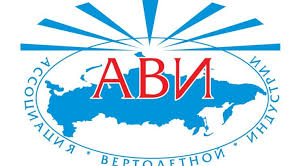 ПОЛОЖЕНИЕо проекте «HELI старт» ТЕРМИНЫ И ОПРЕДЕЛЕНИЯ1.1. 	В настоящем положении используются следующие термины и определения:2. ЦЕЛИ И ЗАДАЧИ ПРОЕКТА2.1. Цель Проекта – развитие и поддержка инноваций в области авиастроения и вертолетной индустрии.2.2. Задачи Проекта:демонстрация разработок и проектов, имеющих технологический, инновационный и инвестиционный потенциал для поиска партнеров и инвесторов;предоставление возможности Заявителям презентовать свой проект Экспертному жюри с целью получения рекомендаций по его улучшению и поиска возможного инвестора;получить обратную связь от профессионального авиационного, инвестиционного и финансового сообщества.3. УЧАСТНИКИ ПРОЕКТА И НАПРАВЛЕНИЯ ПРОЕКТОВ3.1. К участию приглашаются:физические лица, ведущие научную или производственную деятельность в области авиастроения;юридические лица, ведущие научную или производственную деятельность в области авиастроения;начинающие предприниматели, имеющие идею проекта или уже разработанный проект;коллективы авторов НИР и ОКР, представляющие одну, либо разные организации, являющиеся партнерами, выполнившими исследования и создавшие технологию или образцы в общих интересах.3.2. Направления проектов:новые виды авиационной техники, материалов и комплектующих;решения в области безопасности полетов и технологической безопасности;навигационные системы, системы связи и передачи данных;робототехника;IT-решения.4. МЕСТО И СРОКИ ПРОВЕДЕНИЯ МЕРОПРИЯТИЙ В РАМКАХ ПРОЕКТА4.1. Место проведения мероприятия: 1-й павильон МВЦ «Крокус Экспо», главная сцена выставки HELIRUSSIA 2020.4.2. Сроки проведения мероприятий: 5. ПОРЯДОК ПРОВЕДЕНИЯ МЕРОПРИЯТИЙ В РАМКАХ ПРОЕКТА5.1. Начало отбора заявок и условия участия в мероприятии анонсируется Организатором проекта на Официальных сайтах https://helirussia.ru/ и https://helicopter.su/.5.2. Для участия в мероприятии необходимо заполнить онлайн-заявку, а также направить готовую презентацию проекта (рекомендуемая структура презентации представлена в ПРИЛОЖЕНИИ 1) на электронную почту проекта HELISTART@helirussia.ru, которая будет представлена Отборочной комиссии.5.3. В случае необходимости Организаторы проекта запрашивают у заявителя дополнительную информацию, имеющую отношение к проекту.5.6. Организаторы оказывают по телефону или электронной почте консультационную поддержку потенциальным заявителям по вопросам участия в мероприятии. 5.5. Организаторы Проекта проводят первичную проверку заявки и отбор Отборочной комиссией. Если заявка соответствует условиям, Организаторы Проекта отправляет соответствующее извещение заявителю по электронной почте, указанной в заявке.5.7. Организаторы оставляют за собой право не принимать к рассмотрению заявку, содержащую неполную, недостоверную и неактуальную информацию, а также информацию, не совпадающую с тематикой pitch-сессии.5.8. В рамках pitch-сессии «HELI старт» участники публично представляют Экспертному жюри презентацию проекта, продолжительностью до 5 минут.5.9. Экспертное жюри состоит из профессиональных специалистов, представляющих различные сферы деятельности, дает оценку проекту, отмечая при этом его преимущества и недостатки. Сессия вопросов-ответов длиться 2 минуты.5.10. По итогам мероприятия, проводимого Ассоциацией вертолетной индустрии в рамках деловой программы выставки HELIRUSSIA - 2020, участники pitch-сессии «HELI старт» получат возможность продемонстрировать проект перед экспертным жюри и услышать обратную связь от профессионального авиационного и инвестиционного сообщества для целей поиска инвестора, партнера и/или получения финансирования для своего проекта.5.11. Экспертное жюри на основании критериев отбора, указанных в ПРИЛОЖЕНИИ 2, выбирает лучший проект, который будет отмечен специальным призом Организатора мероприятия.6. ДОПОЛНИТЕЛЬНЫЕ ПОЛОЖЕНИЯ6.1. Направление онлайн-заявки на участие означает согласие заявителя с условиями Проекта «HELI старт»;6.2. Организаторы мероприятия оставляют за собой право на отбор и допуск проектов для участия в pitch - сессии «HELI старт»;6.3 Заявители проектов дают согласие Организаторам на право публикации предоставленной информации о проектах в своих печатных материалах (релизах), на официальных сайтах Организаторов Проекта и на сайтах партнеров.ПРИЛОЖЕНИЕ 1Онлайн заявкаПри подаче онлайн-заявки, в кратком описании проекта должны быть сформулированы и обоснованы:цели и задачи проекта / идеи;анализ поднятой проблемы: актуальность, замысел, теоретическое обоснование, решение;результаты исследований и (или) описание практических разработок;реализация замысла (организация работы, результативность,практическая значимость и/или оригинальность.Слайды презентацииПРИЛОЖЕНИЕ 2Критерии отбораПроектПроект развития и поддержки инноваций в вертолетной отрасли «HELI старт».ОрганизаторАссоциация вертолетной индустрии.ЗаявительФизическое лицо или юридическое лицо, подавшее заявку.ЗаявкаЗаявка на участие заполняется с помощью анкеты онлайн.Сроки проектаПрием заявок – до 01 сентября 2020 года.Отбор проектов – до 02 сентября 2020 года.Презентации проектов – 17 сентября 2020 года.Отборочная комиссияОрган, принимающий решение о допуске проектов к презентации, участники Отборочной комиссии формируются из состава профильных комитетов Ассоциации вертолетной индустрии.Экспертное жюриОрган на безвозмездной основе, принимающий решение о признании проектов наилучшими.Pitch – сессия«HELI старт»Краткая презентация-представление проекта (до 5 минут) с целью привлечения внимания к инновационному продукту или технологии. Питч-сессия сопровождается мультимедийной презентацией и предполагает выступление заявителей и ответы на вопросы экспертов и приглашенных зрителей –представителей бизнес-сообщества.Официальные сайты Организатора проектаhttps://helirussia.ru/ https://helicopter.su/Контактный телефон+7 (495) 477 33 18E-mail helistart@helirussia.ru Этапы проведения конкурсаПериод / датаПрием заявок на участие в pitch-сессии, консультации (индивидуальные, онлайн, офлайн) по подготовке презентаций.17 июля – 01 сентября 2020г.Окончание приема заявок.01 сентября  2020г.Отбор финалистов на участие в представлении проекта Экспертному жюри.01– 02 сентября 2020г.Представление проектов на главной сцене выставочного зала экспертному жюри в формате Pitch - сессии, подведение итогов, объявление результатов, награждение победителей.17 сентября 2020 г.Номер слайдаСодержаниеСлайд 1Титульный лист. Название проектаСлайд 2Краткое описание/суть проекта. Ключевые показатели проектаСлайд 3Объем рынкаСлайд 4Проблема, новизна, решениеСлайд 5Стадия реализации проектаСлайд 6Что нужно проекту (инвестиции, продвижение, партнерство)Слайд 7Бизнес-модельСлайд 8Финансовая модельСлайд 9Команда проекта. Ключевые компетенции и опытСлайд 10Контактная информацияНомер п/пКритерийБаллы1Новизна идеиот 1 до 32Техническая реализуемостьот 1 до 33Стадия реализации проектаот 1 до 34Потенциал рынкаот 1 до 55Проработанность бизнес моделиот 1 до 56Инвестиционный потенциалот 1 до 57Опыт командыот 1 до 5